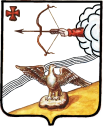 АДМИНИСТРАЦИЯ ОРЛОВСКОГО РАЙОНАКИРОВСКОЙ ОБЛАСТИПОСТАНОВЛЕНИЕ02.03.2020                                                                                              № 122-пг. ОрловО внесении изменений в постановление администрации Орловского района от 25.09.2019 № 534-п В соответствии с Федеральным законом от 24 июля 2007 года № 209-ФЗ «О развитии малого и среднего предпринимательства в Российской Федерации», в целях оказания имущественной поддержки субъектам малого и среднего предпринимательства на территории муниципального образования Орловский муниципальный район администрация Орловского района ПОСТАНОВЛЯЕТ:Внести изменения в постановление администрации Орловского района от 25.09.2019 № 534-п «О создании рабочей группы по вопросам оказания имущественной поддержки субъектам малого и среднего предпринимательства муниципальном образования Орловский муниципальный район»:Утвердить состав рабочей группы по вопросам оказания имущественной поддержки субъектам малого и среднего предпринимательства в муниципальном образовании Орловский муниципальный район в новой редакции, согласно приложению.Контроль за выполнением постановления возложить на заведующую отдела по имуществу и земельным ресурсам администрации Орловского района Стужук Н.А.3.  Опубликовать постановление в Информационном бюллетене органов местного самоуправления муниципального образования Орловский муниципальный район Кировской области. 4.  Постановление вступает в силу после официального опубликования.Глава администрации Орловского района		    С.С. ЦелищевПриложение к постановлению администрацииОрловского района от 02.03.2020 № 122-пСоставрабочей группы по вопросам оказания имущественной поддержки субъектам малого и среднего предпринимательства в муниципальном образовании Орловский муниципальный районАботуров Андрей Валентинович-первый заместитель главы администрации Орловского района, председатель рабочей группыСтужук Нина Александровна      -заведующая отделом по имуществу и земельным ресурсам администрации Орловского района, заместитель председателя рабочей группыМухаметзянова Юлия Андреевна-главный специалист по имуществу отдела по имуществу и земельным ресурсам администрации Орловского района, секретарь рабочей группыЧлены рабочей группы:Малкова Ольга Васильевна-главный специалист, экономист отдела экономического развития, торговли и предпринимательства администрации Орловского районаРусаков Андрей Владимирович-главный специалист по земельным ресурсам отдела по имуществу и земельным ресурсам администрации Орловского районаДементьева Ксения Александровна-Ведущий специалист, юрисконсульт юридического отдела администрации Орловского районаДавыдова Дария Юрьевна  -главный специалист по имуществу и земельным ресурсам администрации Орловского городского поселения (по согласованию)                                              Белых Елена Алексеевна-главный специалист по имуществу и земельным вопросам администрации  Орловского сельского поселения (по согласованию)